АДМИНИСТРАЦИЯ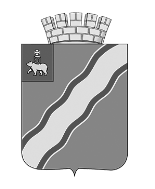 КРАСНОКАМСКОГО ГОРОДСКОГО ОКРУГАПОСТАНОВЛЕНИЕ______2022                                                                                         № ______.Об утверждении Программы профилактики рисков причинения вреда (ущерба) охраняемым законом ценностям при осуществлении муниципального лесного контроля и муниципального контроля в области охраны и использования особо охраняемых природных территорий местного значения в границах Краснокамского городского округа Пермского края на 2023 годНа основании Федерального закона от 6 октября 2003 г. № 131-ФЗ «Об общих принципах организации местного самоуправления в Российской Федерации», Правил разработки и утверждения контрольными (надзорными) органами программы профилактики рисков причинения вреда (ущерба) охраняемым законом ценностям, утвержденным Постановлением Правительства Российской Федерации от 25 июня 2021 г. № 990, администрация Краснокамского городского округа ПОСТАНОВЛЯЕТ:1. Утвердить прилагаемую Программу профилактики рисков причинения вреда (ущерба) охраняемым законом ценностям при осуществлении муниципального лесного контроля и муниципального контроля в области охраны и использования особо охраняемых природных территорий местного значения в границах Краснокамского городского округа Пермского края на 2023 год. 2. Настоящее постановление подлежит опубликованию в специальном выпуске «Официальные материалы органов местного самоуправления Краснокамского городского округа» газеты «Краснокамская звезда» и размещению на официальном сайте Краснокамского городского округа http://krasnokamsk.ru/.3. Постановление вступает в силу с 01.01.2023 г. но не ранее его официального опубликования.4. Контроль за исполнением настоящего постановления возложить на заместителя главы Краснокамского городского округа по развитию коммунальной инфраструктуры и благоустройства С.А. Ренёва.  Глава городского округа –глава администрации Краснокамского городского округа				                        И. Я. Быкариз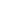 УТВЕРЖДЕНАпостановлением администрацииКраснокамского городского округаот ______ № ____ПРОГРАММА профилактики рисков причинения вреда (ущерба) охраняемым законом ценностям при осуществлении муниципального лесного контроля и муниципального контроля в области охраны и использования, особо охраняемых природных территорий местного значения в границах Краснокамского городского округа Пермского края на 2023 годНастоящая программа профилактики рисков причинения вреда (ущерба) охраняемым законом ценностям при осуществлении видов муниципального контроля (далее - Программа), устанавливает порядок проведения профилактических мероприятий, направленных на предупреждение причинения вреда (ущерба) охраняемым законом ценностям, соблюдение которых оценивается в рамках осуществления муниципального лесного контроля и муниципального контроля в области охраны и использования, особо охраняемых природных территорий местного значения в границах Краснокамского городского округа Пермского края (далее – муниципальный контроль).Раздел 1. Анализ текущего состояния осуществления видов контроля, описание текущего уровня развития профилактической деятельности контрольного (надзорного) органа, характеристика проблем, на решение которых направлена программа профилактикиНастоящая программа разработана в соответствии со статьей 44 Федерального закона от 31 июля 2021 г. № 248-ФЗ «О государственном контроле (надзоре) и муниципальном контроле в Российской Федерации» (далее – закон), Постановлением Правительства Российской Федерации от 25 июня 2021 г. № 990 «Об утверждении Правил разработки и утверждения контрольными (надзорными) органами программы профилактики рисков причинения вреда (ущерба) охраняемым законом ценностям» и предусматривает комплекс мероприятий по профилактике рисков причинения вреда (ущерба) охраняемым законом ценностям при осуществлении муниципального лесного контроля и муниципального контроля в области охраны и использования, особо охраняемых природных территорий местного значения в границах Краснокамского городского округа Пермского края. Вступивший в законную силу с изменениями и дополнениями 01.01.2022 года Федеральный закон № 248-ФЗ «О государственном контроле (надзоре) и муниципальном контроле в Российской Федерации» и принятые в соответствии с ним Положения по осуществлению муниципального лесного контроля и муниципального контроля в области охраны и использования, особо охраняемых природных территорий местного значения в границах Краснокамского городского округа Пермского края, устраняют недостатки действующего правового регулирования муниципального контроля, в том числе недостаточность регулирования вопросов профилактики нарушений обязательных требований, а также неоправданный акцент на проведении проверок, являющихся наиболее затратным как для бизнеса, так и для контрольно-надзорных органов мероприятием. Главной задачей при осуществлении муниципального контроля является переориентация контрольной деятельности на объекты повышенного риска и усиление профилактической работы в отношении всех объектов контроля, обеспечивая приоритет проведения профилактики.Контролируемыми лицами при осуществлении муниципального контроля являются граждане, в том числе осуществляющих деятельность в качестве индивидуальных предпринимателей, организаций, в том числе коммерческих и некоммерческих организаций любых форм собственности и организационно-правовых форм.Особый акцент сделан на стимулировании добросовестности контролируемых лиц и профилактике рисков причинения вреда (ущерба) охраняемым законом ценностям. Определяется, что при осуществлении муниципального контроля проведение профилактических мероприятий, направленных на снижение риска причинения вреда (ущерба), является приоритетным по отношению к проведению контрольно-надзорных мероприятий. Указанные нормативно-правовые акты закрепляют широкий набор средств и механизмов проведения профилактической работы. К числу профилактических мероприятий законом отнесены: информирование, обобщение правоприменительной практики, выпуск руководств по соблюдению обязательных требований, меры стимулирования добросовестности, объявление предостережения, выдача рекомендаций по соблюдению обязательных требований, осуществление консультирования, профилактическое сопровождение, самообследование, профилактический визит и иные мероприятия, при этом участие в профилактических мероприятиях - это право, а не обязанность контролируемых лиц. Профилактические мероприятия, в ходе которых осуществляется взаимодействие с контролируемыми лицами, проводятся только с согласия данных контролируемых лиц либо по их инициативе. Определяется возможность объявления предостережения при наличии сведений о готовящихся нарушениях, о признаках возможных нарушений либо о непосредственных нарушениях обязательных требований. Такая профилактическая мера, заменяющая проведение внеплановых контрольно-надзорных мероприятий, применяется лишь в отношении негрубых нарушений и дает контролируемому лицу возможность оперативно исправить их и избежать возможных неблагоприятных последствий. В остальных случаях проведение профилактических мероприятий, уменьшающих риски причинения вреда (ущерба) охраняемым законом ценностям, посредством механизма отнесения объекта контроля к более низким категориям риска влечет снижение периодичности и интенсивности контрольно-надзорных мероприятий.В связи с вышеизложенным, а также учитывая действующий в 2022 году мораторий на проведение контрольно-надзорных мероприятий, провести полный, всесторонний анализ текущего состояния осуществления видов контроля и описание текущего уровня развития профилактического деятельности, в соответствии с  Федеральным законом № 248-ФЗ «О государственном контроле (надзоре) и муниципальном контроле в Российской Федерации» и принятыми в соответствии с ним Положениями по осуществлению муниципального лесного контроля и муниципального контроля в области охраны и использования особо охраняемых природных территорий местного значения в границах Краснокамского городского округа Пермского края, не представляется возможным.Мероприятия по профилактике нарушений обязательных требований в форме выдачи предостережений о недопустимости нарушения обязательных требований, и мероприятия по контролю, при проведении которых не требуется взаимодействие органа муниципального контроля, с юридическими лицами и индивидуальными предпринимателями не проводились. В 2023 году в целях профилактики соблюдения обязательных требований законодательства планируется:1) постоянное совершенствование и развитие тематического раздела на официальном сайте Краснокамского городского округа в информационно-телекоммуникационной сети Интернет по адресу: http://krasnokamsk.ru/ (далее - официальный интернет-сайт):а) обновление (при необходимости) перечня наименований, реквизитов и текстов нормативных правовых актов и (или) их отдельных частей (положений) оценка соблюдения которых является предметом муниципального контроля, а также информации о должностных лицах, осуществляющих муниципальный контроль, их контактных данных;б) своевременное размещение планов проведения плановых проверок, результатов проверок, подготовка развернутых ответов на часто задаваемые вопросы;в) дополнительное информирование контролируемых лиц через новостной блок официального интернет-сайта об изменениях законодательства; 2) устное консультирование контролируемых лиц и (или)                                 их представителей на личном приеме, а также по телефону по вопросам соблюдения требований законодательства;3) ежегодное обобщение правоприменительной практики с указанием наиболее часто встречающихся случаев нарушений требований законодательства с рекомендациями в отношении мер, которые должны приниматься в целях недопущения таких нарушений;4) объявление предостережений о недопустимости нарушения обязательных требований;5) самообследование, которое позволяет контролируемым лицам осуществить самостоятельную оценку наличия (отсутствия) у них нарушений требований законодательства в автоматизированном режиме через соответствующий раздел официального интернет-сайта посредствам размещенной формы проверочного листа (списка контрольных вопросов).      В целях предупреждения и предотвращения правонарушений администрацией Краснокамского городского округа и/или подведомственными ей учреждениями принимались меры по обеспечению на постоянной основе информирования населения о деятельности органов местного самоуправления по осуществлению контрольных функций. Для этого широко использованы возможности сайта Краснокамского городского округа Пермского края в сети Интернет. Раздел 2. Цели и задачи реализации программы профилактикиОсновными целями Программы профилактики являются:1. Стимулирование добросовестного соблюдения обязательных требований всеми контролируемыми лицами; 2. Устранение условий, причин и факторов, способных привести к нарушениям обязательных требований и (или) причинению вреда (ущерба) охраняемым законом ценностям; 3. Создание условий для доведения обязательных требований до контролируемых лиц, повышение информированности о способах их соблюдения.Проведение профилактических мероприятий программы профилактики направлено на решение следующих задач:1. Укрепление системы профилактики нарушений рисков причинения вреда (ущерба) охраняемым законом ценностям.2. Повышение правосознания и правовой культуры руководителей органов государственной власти, органов местного самоуправления, юридических лиц, индивидуальных предпринимателей и граждан.3. Оценка возможной угрозы причинения, либо причинения вреда жизни, здоровью граждан, выработка и реализация профилактических мер, способствующих ее снижению.4. Выявление факторов угрозы причинения, либо причинения вреда жизни, здоровью граждан, причин и условий, способствующих нарушению обязательных требований, определение способов устранения или снижения угрозы.5. Оценка состояния подконтрольной среды и установление зависимости видов и интенсивности профилактических мероприятий от присвоенных контролируемым лицам уровней риска.6. Создание условий для изменения ценностного отношения контролируемых лиц к рисковому поведению, формирования позитивной ответственности за свое поведение, поддержания мотивации к добросовестному поведению.Раздел 3. Перечень профилактических мероприятий, сроки (периодичность) их проведенияПри осуществлении контрольным органом муниципального лесного контроля и муниципального контроля в области охраны и использования особо охраняемых природных территорий местного значения в границах Краснокамского городского округа Пермского края могут проводиться следующие виды профилактических мероприятий:Раздел 4. Показатели результативности и эффективности программы профилактикиОценка результативности и эффективности программы после ее реализации по следующим показателям:№Вид мероприятияФорма мероприятияОтраслевой (функциональный) орган и (или) должностные лица администрации Краснокамского городского округа, ответственные за реализацию мероприятияСроки (периодичность) их проведения1.ИнформированиеПубликация на официальном сайте руководств по соблюдению обязательных требований в сфере муниципального лесного контроля и муниципального контроля в области охраны и использования особо охраняемых природных территорий местного значения в границах Краснокамского городского округа Пермского края при направлении их в адрес администрации Краснокамского городского округа уполномоченным федеральным органом исполнительной властиОтдел по общественной безопасности и контролюСоветник главы Краснокамского городского округа по связям с общественностьюПо мере поступления1.ИнформированиеРазмещение и поддержание в актуальном состоянии на официальном сайте в сети «Интернет» информации, перечень которой предусмотрен частью 3 статьи 46 Федерального закона от 31 июля 2020 г. № 248-ФЗ «О государственном контроле (надзоре) и муниципальном контроле в Российской Федерации»Отдел по общественной безопасности и контролюСоветник главы Краснокамского городского округа по связям с общественностьюПо мере обновления2.Объявление предостереженияОбъявление предостережений контролируемым лицам для целей принятия мер по обеспечению соблюдения обязательных требованийУполномоченные должностные лица администрации Краснокамского городского округаВ течение года (при наличии оснований)3.КонсультированиеПроведение должностными лицами администрации Краснокамского городского округа консультаций.Должностные лица, уполномоченные на осуществление муниципального лесного контроля и муниципального контроля в области охраны и использования особо охраняемых природных территорий местного значения в границах Краснокамского городского округа Пермского края В течение года 5Профилактический визитПрофилактическая беседа по месту осуществления деятельности контролируемого лица.Уполномоченные должностные лица администрации Краснокамского городского округаВ течение года№ п/пНаименование показателяВеличина1.Полнота информации, размещенной на официальном сайте в сети «Интернет» в соответствии с частью 3 статьи 46 Федерального закона от 31 июля 2021 г. № 248-ФЗ «О государственном контроле (надзоре) и муниципальном контроле в Российской Федерации»100 %2.Удовлетворенность контролируемых лиц и их представителями консультированием100 % от числа обратившихся3.Количество проведенных профилактических мероприятийне менее 10 мероприятий